MAKALAHKINERJA PEGAWAI TATA USAHA DI FAKULTAS TARBIYAH DAN KEGURUAN UIN SUNAN GUNUNG DJATI BANDUNGOleh:BEYIN MUHIBBATUL MILLAHNPM : 1480100025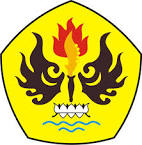 KOSENTRASI KEBIJAKAN PUBLIKPROGRAM MAGISTER ILMU ADMINISTRASIPASCASARJANA UNIVERSITAS PASUNDANBANDUNG  2017